FULMONT MUTUAL INSURANCE COMPANY
PO Box 487, Johnstown, NY 12095-0487
Fax: 518-762-7870
E-Mail: info@fulmontmutual.com____________________________________________________Credit Card and E-Checks Payment are available. There are three ways you can send it to us: Fill out this form, print it and fax it to us at 518-762-7870Fill out this form, print and mail it to:  Fulmont Mutual Insurance Company, P.O. Box 487, Johnstown, NY 12095-0487 E-mail: info@fulmontmutual.com____________________________________________________Name:Name:__________________________________________________________________________________________________________Company:Company:__________________________________________________________________________________________________________Street:Street:__________________________________________________________________________________________________________State:State:_________________________Zip Code: ______________Daytime Telephone:Daytime Telephone:__________________________________________________________________________________________________________Fax:Fax:__________________________________________________________________________________________________________E-Mail:E-Mail:__________________________________________________________________________________________________________Total Payment:Total Payment:__________________________________________________Policy#Policy#__________________________________________________________________________________________________________Payment Method:
 Please check onePayment Method:
 Please check oneCredit Card #:Credit Card #:__________________________________________________________________________________________________________CVV#CVV#__________________________________________________Expiration Date:Expiration Date:__________________________________________________     Yes, I have double checked the entries that I have made, and I hereby authorize the total amount entered above to be charged to the credit card number or my bank account that I have entered.     Yes, I have double checked the entries that I have made, and I hereby authorize the total amount entered above to be charged to the credit card number or my bank account that I have entered.     Yes, I have double checked the entries that I have made, and I hereby authorize the total amount entered above to be charged to the credit card number or my bank account that I have entered.     Yes, I have double checked the entries that I have made, and I hereby authorize the total amount entered above to be charged to the credit card number or my bank account that I have entered.Signature:_______________________________________________________________________________________________________________________________________________________________Date:___________________________________________________________________________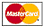 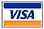 